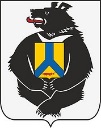 АДМИНИСТРАЦИЯЧекундинского сельского поселенияВерхнебуреинского муниципального районаХабаровского краяПОСТАНОВЛЕНИЕ06.10.2020  № 51с. ЧекундаО внесении изменений в постановление администрации Чекундинского сельского поселения Верхнебуреинского муниципального района Хабаровского края от 20.05.2020 № 30 «О признании многоквартирного дома аварийным и подлежащим сносу или реконструкции»В соответствии с Жилищным кодексом Российской Федерации, Федеральным законом от 06.10.2003 № 131-ФЗ «Об общих принципах организации местного самоуправления в Российской Федерации», администрация Чекундинского сельского поселения ПОСТАНОВЛЯЕТ: 	1. Внести в постановление администрации Чекундинского сельского поселения Верхнебуреинского муниципального района Хабаровского края от 20.05.2020г. № 30 «О признании многоквартирного дома аварийным и подлежащим сносу или реконструкции»  следующие изменения:	1.1.  Пункт 1 добавить подпункты 1.1; 1.2; 1.3; 1.4; 1.5  следующего содержания:	"п.1.1. Ликвидацию непригодного для проживания аварийного дома № 3 по улице Весенняя  с расселением граждан осуществить при  условии финансирования из федерального бюджета в срок до 01.01.2025 года. 	"п.1.2. в установленный законодательством срок предъявить собственникам жилого дома, расположенного по адресу: Хабаровский край, Верхнебуреинский район, с. Чекунда, ул. Весенняя, д. 3, требования о его сносе и направить соответствующее уведомление;"п.1.3. подготовить предложения о предоставлении жилых помещений для постоянного проживания гражданам, занимающим жилые помещения на основании договоров социального найма или на праве собственности в многоквартирном доме, указанном в части 1 п.3 настоящего постановления."п.1.4. С целью организации расселения прекратить заключение договоров социального найма жилья и  дополнительных соглашений. "п.1.5.  Главному специалисту администрации Чекундинского сельского поселения Чередниченко Елене Анатольевне:Направить в Министерство жилищно-коммунального хозяйства Хабаровского края документы о признании многоквартирного дома, расположенного по адресу: Хабаровский край, Верхнебуреинский район, с. Чекунда, ул. Весенняя, д. 3 аварийным и подлежащим сносу для внесения в АИС Реформа ЖКХ.2.  Контроль  за выполнением настоящего постановления оставляю за собой.3.  Настоящее постановление вступает в силу после его официального опубликования.И.о. главы сельского поселения                                              Е.А. Чередниченко